CSA Wraparound Training and Coaching: Care Coordinator Skill SetsOverviewIn the fall of 2019, the statewide coaching team began a review of the skill sets. The goal was to create a product that was clear in content and organized in a manner that would be accessible at all levels for coaching and training.  It was also important that the skill sets reflect the Massachusetts model given the decade of practice to date. The coaches began with a review of several iterations of the skill sets as produced in The Foundations of High Fidelity Wraparound: The Wraparound Facilitator Textbook.  The goal was not to rewrite the individual skill sets; rather, the intention was to refine the content and format. The grid below outlines the overall organization and structure of the Care Coordinator skill sets.* Shaded cells in the tables below indicate a skill set that has not been identified in the Initial Training category.Access to ResourcesThe skill sets have been formatted in several ways in order to meet the various objectives. The skill sets embedded in this document are organized by phase. They have also been formatted in an excel document in order to allow for sorting by phase, activity, etc. Finally, laminated cards have been created for practice of the most critical initial training activities. The training cards are given to anyone who completes the Wraparound Fundamentals Training Program or the Training and Coaching Wraparound for Supervisors training series. QuestionsWe welcome questions about implementation as well as any feedback. Please feel free to contact Amanda Tobey at atobey@tacinc.org. Wraparound Principles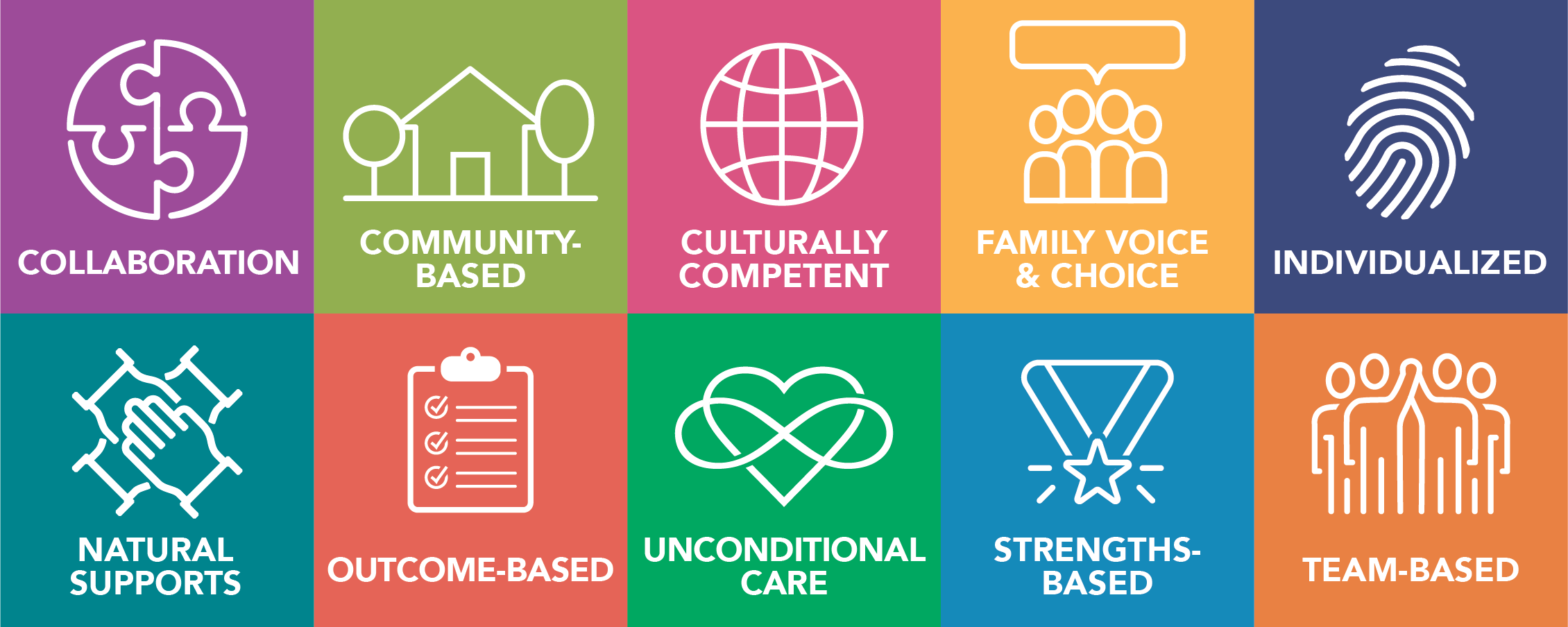 Phase I: EngagementPhase II: PlanningPhase III: ImplementationPhase IV: TransitionNumber (#) 
from 1 to 114PhaseWhen it is doneDelivery Type Completion methodInitial Training*Focus area for new staffActivityWhat needs to be doneSkill SetsHow best to do itEach skill set is assigned a number for easy reference. They are not linear; skills are utilized at various points in the course of care.EngagementIn-personCare CoordinationDocumentationInitial Meeting with Youth and FamilyAddress Legal and Ethical IssuesArrange Meeting LogisticsCelebrate Success Complete a Functional Assessment (FA)Create a Safety PlanDebrief with Family and Team Explore Strengths, Needs, Culture, and Vision with Child/Youth and Family (In collaboration with FP) Implementation Planning Process Implement the PlanInitial Care Plan Meeting: Describe and Prioritize Needs/GoalsInitial Care Plan Meeting: Select Strategies and Assign Action StepsInitial Care Plan Meeting: Team Process Orient Team Members to WraparoundOrient Youth and Family to WraparoundPrepare for TransitionPlan for TransitionPrepare Youth and Family for the First MeetingIncludes 114 individual, specific skills most of which are verbatim from The Foundations of High Fidelity Wraparound: The Wraparound Facilitator Textbook by Vroon VDB LLC.Each skill set is assigned a number for easy reference. They are not linear; skills are utilized at various points in the course of care.PlanningIn-personCare CoordinationDocumentationInitial Care Plan MeetingAddress Legal and Ethical IssuesArrange Meeting LogisticsCelebrate Success Complete a Functional Assessment (FA)Create a Safety PlanDebrief with Family and Team Explore Strengths, Needs, Culture, and Vision with Child/Youth and Family (In collaboration with FP) Implementation Planning Process Implement the PlanInitial Care Plan Meeting: Describe and Prioritize Needs/GoalsInitial Care Plan Meeting: Select Strategies and Assign Action StepsInitial Care Plan Meeting: Team Process Orient Team Members to WraparoundOrient Youth and Family to WraparoundPrepare for TransitionPlan for TransitionPrepare Youth and Family for the First MeetingIncludes 114 individual, specific skills most of which are verbatim from The Foundations of High Fidelity Wraparound: The Wraparound Facilitator Textbook by Vroon VDB LLC.Each skill set is assigned a number for easy reference. They are not linear; skills are utilized at various points in the course of care.ImplementationIn-personCare CoordinationDocumentationSafety Planning MeetingAddress Legal and Ethical IssuesArrange Meeting LogisticsCelebrate Success Complete a Functional Assessment (FA)Create a Safety PlanDebrief with Family and Team Explore Strengths, Needs, Culture, and Vision with Child/Youth and Family (In collaboration with FP) Implementation Planning Process Implement the PlanInitial Care Plan Meeting: Describe and Prioritize Needs/GoalsInitial Care Plan Meeting: Select Strategies and Assign Action StepsInitial Care Plan Meeting: Team Process Orient Team Members to WraparoundOrient Youth and Family to WraparoundPrepare for TransitionPlan for TransitionPrepare Youth and Family for the First MeetingIncludes 114 individual, specific skills most of which are verbatim from The Foundations of High Fidelity Wraparound: The Wraparound Facilitator Textbook by Vroon VDB LLC.Each skill set is assigned a number for easy reference. They are not linear; skills are utilized at various points in the course of care.TransitionIn-personCare CoordinationDocumentationImplementation Care Plan Team MeetingAddress Legal and Ethical IssuesArrange Meeting LogisticsCelebrate Success Complete a Functional Assessment (FA)Create a Safety PlanDebrief with Family and Team Explore Strengths, Needs, Culture, and Vision with Child/Youth and Family (In collaboration with FP) Implementation Planning Process Implement the PlanInitial Care Plan Meeting: Describe and Prioritize Needs/GoalsInitial Care Plan Meeting: Select Strategies and Assign Action StepsInitial Care Plan Meeting: Team Process Orient Team Members to WraparoundOrient Youth and Family to WraparoundPrepare for TransitionPlan for TransitionPrepare Youth and Family for the First MeetingIncludes 114 individual, specific skills most of which are verbatim from The Foundations of High Fidelity Wraparound: The Wraparound Facilitator Textbook by Vroon VDB LLC.#Delivery Type
How is it doneInitial Training
Focus Area for new staffActivity
What needs to be doneCC Skill Set
How best to do it1Care CoordinationOrient Team Members to WraparoundCoordinate with the referral source to gather assessment information, including what is going well. Orient them to wraparound and discuss immediate needs and safety concerns.2In-personInitial Meeting with Youth and FamilyOrient Youth and Family to WraparoundIntroduce yourself to the family and youth; engage them in dialogue, actively listening to the family's concerns.3In-personInitial Meeting with Youth and FamilyOrient Youth and Family to WraparoundDescribe wraparound in a way that addresses family concerns and is tailored to their needs and learning styles; prepare them for purposeful transition. 4In-personInitial Meeting with Youth and FamilyOrient Youth and Family to WraparoundDescribe your role, including its limitations.5In-personInitial Meeting with Youth and FamilyOrient Youth and Family to WraparoundAnswer family and youth questions about wraparound, staff roles, and the family's role.6In-personInitial Meeting with Youth and FamilyOrient Youth and Family to WraparoundHelp the family consider whether trying wraparound may be a good option to meet their needs.7In-personInitial Meeting with Youth and FamilyAddress Legal and Ethical IssuesExplain confidentiality and information-sharing with the family and youth; obtain needed releases.8In-personInitial Meeting with Youth and FamilyAddress Legal and Ethical IssuesExplain your responsibility to ensure safety and your role as a mandatory reporter. Explain your agency's policy on how reports are made; describe how reporting may benefit the family.9In-personInitial Meeting with Youth and FamilyCreate a Safety PlanAsk the youth and family if they have any immediate or potential safety concerns or urgent needs.10In-personInitial Meeting with Youth and FamilyCreate a Safety PlanIf indicated, conduct a brief initial functional assessment including what has been tried in the past, who was involved, and how it worked; also discuss the function of the behavior.11In-personInitial Meeting with Youth and FamilyCreate a Safety PlanIf indicated, create an initial safety plan and brainstorm ways of stabilizing the identified concerns, include family strengths, culture, and natural supports.12Care CoordinationInitial Meeting with Youth and FamilyCreate a Safety PlanIf indicated and with assistance from the family, coordinate and communicate safety plans with other agency staff and potential team members as needed.13In-personExplore Strengths, Needs, Culture, and Vision with Child/Youth and Family (In collaboration with FP)Explain the rationale and process of the strengths, needs, and culture discovery (SNCD).14In-personExplore Strengths, Needs, Culture, and Vision with Child/Youth and Family (In collaboration with FP)Identify core family members (as defined by the youth and family), and get commitment from core family to complete the SNCD.15In-personExplore Strengths, Needs, Culture, and Vision with Child/Youth and Family (In collaboration with FP)Through reflective discussion with the core family, determine whether the SNCD should be done as a group or through separate discovery conversations.16In-personExplore Strengths, Needs, Culture, and Vision with Child/Youth and Family (In collaboration with FP)If separate discovery conversations are selected, determine the process to build consensus on what is included.17In-personExplore Strengths, Needs, Culture, and Vision with Child/Youth and Family (In collaboration with FP)Assist the youth and family in beginning to identify their most pressing concerns; make sure these are covered.18In-personExplore Strengths, Needs, Culture, and Vision with Child/Youth and Family (In collaboration with FP)Facilitate a discussion to determine current status of needs, strengths, and culture across life domains.19In-personExplore Strengths, Needs, Culture, and Vision with Child/Youth and Family (In collaboration with FP)Identify team members currently working with the family, including state agencies and natural/community supports; get consent from the family to make contact. 20Care CoordinationExplore Strengths, Needs, Culture, and Vision with Child/Youth and Family (In collaboration with FP)Contact potential team members identified, and get their input on the strengths, needs, and culture of the family.21In-personExplore Strengths, Needs, Culture, and Vision with Child/Youth and Family (In collaboration with FP)Facilitate discussion with youth/family and custodial agencies on how to maximize family voice and still maintain the safety of the child and community.22In-personExplore Strengths, Needs, Culture, and Vision with Child/Youth and Family (In collaboration with FP)Help the youth and family list the needs identified and identify two or three that they want to prioritize to reach their vision. 23In-personExplore Strengths, Needs, Culture, and Vision with Child/Youth and Family (In collaboration with FP)Support the youth and family to develop a family vision of what their life would be like if these needs were met.24In-personExplore Strengths, Needs, Culture, and Vision with Child/Youth and Family (In collaboration with FP)Elicit detailed information and examples of family and individual strengths and culture related to each prioritized need.25In-personExplore Strengths, Needs, Culture, and Vision with Child/Youth and Family (In collaboration with FP)Discuss potential natural supports and the people who are providing services for the family.26In-personExplore Strengths, Needs, Culture, and Vision with Child/Youth and Family (In collaboration with FP)Help the youth and family identify those who might help them meet their vision and address their priority needs (the team).27DocumentationExplore Strengths, Needs, Culture, and Vision with Child/Youth and Family (In collaboration with FP)Prepare a draft SNCD to share with the family.28In-personExplore Strengths, Needs, Culture, and Vision with Child/Youth and Family (In collaboration with FP)Review the written SNCD with the youth and family (and custodial agent if involved) and help the family recognize that they have final say on what is or is not included.29In-personExplore Strengths, Needs, Culture, and Vision with Child/Youth and Family (In collaboration with FP)Use a consensus process to revise the SNCD draft, clarifying the vision and priority needs.30In-personPrepare Youth and Family for the First MeetingSupport the youth and family in recognizing the importance of natural supports to help them, and in strategizing to address any concerns about having these individuals on the team.31In-personPrepare Youth and Family for the First MeetingFacilitate consensus between the family and youth (and representatives of custodial agencies, if necessary) about who will be on the team, their roles, and how to address any concerns about potential team members.32In-personPrepare Youth and Family for the First MeetingDiscuss the purpose of the first team meeting and develop the agenda with the youth and family; review what will happen during each agenda area.33In-personPrepare Youth and Family for the First MeetingFurther reflect on strengths-based practice with the family; help identify strengths of potential team members for supporting the work of the team.34In-personPrepare Youth and Family for the First MeetingHelp the family identify ways they can start to facilitate the wraparound process. 35In-personPrepare Youth and Family for the First MeetingReview and expand on specific strengths and culture related to prioritized needs.36In-personPrepare Youth and Family for the First MeetingHelp youth and family plan an individualized approach to each potential team member.37In-personPrepare Youth and Family for the First MeetingEnsure that any needed supports for the family and youth are in place to assure their participation and comfort in the team process (e.g., ground rules).38In-personPrepare Youth and Family for the First MeetingReview the youth and family's comfort and satisfaction with the process and preparation for the team meeting.39In-personPrepare Youth and Family for the First MeetingFollow up with the youth and family as needed based on information identified during team engagement.40Care CoordinationOrient Team Members to WraparoundAsk about and actively listen to team members' concerns and goals for the family, including strengths of the family.41Care CoordinationOrient Team Members to WraparoundDescribe wraparound and share the vision, goals, and needs prioritized by family; explain the importance of team members' participation in the process. Include youth and family in these conversations whenever possible.42Care CoordinationOrient Team Members to WraparoundAnswer questions or concerns about the process, the members' roles, or working in a team format to support the family.43Care CoordinationOrient Team Members to WraparoundIdentify conflicts in the priorities that might emerge during the team process and, as appropriate, discuss how to resolve them.44Care CoordinationOrient Team Members to WraparoundDetermine members' need for communication, information, and role on the team; develop a plan to meet these needs.45Care CoordinationInitial Care Plan MeetingArrange Meeting LogisticsArrange for team meeting times and location that are sensitive to the needs of the youth/family and of other team members.46DocumentationInitial Care Plan MeetingArrange Meeting LogisticsDistribute documents at or prior to the team meeting including agenda, SNCD, and visual aids for the family vision, priority needs, and identified strengths and culture related to each prioritized need.#Delivery Type
How is it doneInitial Training
Focus Area for new staffActivity
What needs to be doneCC Skill Set
How best to do it47In-personInitial Care Plan MeetingInitial Care Plan Meeting: Team ProcessIntroduce each team member, sharing the strengths they bring to the team.48In-personInitial Care Plan MeetingInitial Care Plan Meeting: Team ProcessReview, discuss, and add strengths for the youth and family at the team meeting.49In-personInitial Care Plan MeetingInitial Care Plan Meeting: Team ProcessDevelop consensus on ground rules that support input, safety, and team cohesion.50In-personInitial Care Plan MeetingInitial Care Plan Meeting: Team ProcessDevelop consensus on confidentiality at the team level; ensure that all team members understand the process and commit to maintaining confidentiality.51In-personInitial Care Plan MeetingInitial Care Plan Meeting: Team ProcessDevelop agreement on a decision-making process that maximizes youth and family voice and choice, and that prevents blame.52In-personInitial Care Plan MeetingInitial Care Plan Meeting: Team ProcessReview the family vision with the team and facilitate a process to refine it as needed; develop consensus to support the vision.53In-personInitial Care Plan MeetingInitial Care Plan Meeting: Team ProcessDevelop a team mission describing how the team will support the family in achieving their vision; and obtain commitment from all team members to the mission. 54In-personInitial Care Plan MeetingInitial Care Plan Meeting: Describe and Prioritize Needs/GoalsAssist the youth, family, and team to review, amend, reach consensus, and prioritize the list of youth and family needs.55In-personInitial Care Plan MeetingInitial Care Plan Meeting: Describe and Prioritize Needs/GoalsHelp the youth, family, and team identify potential concerns for which a safety plan should be developed.56In-personInitial Care Plan MeetingInitial Care Plan Meeting: Describe and Prioritize Needs/GoalsDevelop goals that address the prioritized needs and team mission.57In-personInitial Care Plan MeetingInitial Care Plan Meeting: Describe and Prioritize Needs/GoalsReview strengths and culture of the youth, family, and team related to each prioritized need.58In-personInitial Care Plan MeetingInitial Care Plan Meeting: Select Strategies and Assign Action StepsLead a brainstorming process to identify multiple natural and formal service and support options to address each need. Give team members a chance to advocate for their preferred options.59In-personInitial Care Plan MeetingInitial Care Plan Meeting: Select Strategies and Assign Action StepsReview the selected options to ensure they include multiple choices that are strengths-based and culturally appropriate. Support the family to select the best options, using the agreed-upon decision-making process.60In-personInitial Care Plan MeetingInitial Care Plan Meeting: Select Strategies and Assign Action StepsDevelop short-term objectives and clearly stated measurement strategies for each identified need.61In-personInitial Care Plan MeetingInitial Care Plan Meeting: Select Strategies and Assign Action StepsDevelop an action plan for each selected option specifying who will do what, when, where, how often, and how team members will actively participate in plan implementation.62In-personInitial Care Plan MeetingInitial Care Plan Meeting: Team ProcessEvaluate the meeting by asking team members to share their observations about the quality of the  process and the plan developed, and obtain team suggestions to improve the next meeting.63In-personInitial Care Plan MeetingInitial Care Plan Meeting: Team ProcessDevelop team consensus on frequency and schedule for future meetings. 64DocumentationInitial Care Plan MeetingInitial Care Plan Meeting: Team ProcessProduce, review with family (and custodial providers, if applicable), and distribute written wraparound and safety plans.65In-personDebrief with Family and TeamDebrief the youth and family on the planning meeting process and plan. 66In-personDebrief with Family and TeamDebrief the youth and family to ensure they understand and agree with the plan; provide any needed support to implement the plan.67In-personSafety Planning MeetingComplete a Functional Assessment (FA)Together with the youth, family, and team members, prioritize potential safety concerns based on severity, likelihood of occurrence, and impact on the youth and family. 68In-personSafety Planning MeetingComplete a Functional Assessment (FA)Ask the team to create a brief, clear statement of the safety concerns.69In-personSafety Planning MeetingComplete a Functional Assessment (FA)Collect data and information on the frequency, intensity, duration, and context of the behavior.70In-personSafety Planning MeetingComplete a Functional Assessment (FA)Identify what happens before the safety concern(s) occur that clearly defines the setting events for the behavior; also identify conditions when the behavior does not occur.71In-personSafety Planning MeetingComplete a Functional Assessment (FA)Identify external and internal signs the potential safety concern is beginning.72In-personSafety Planning MeetingComplete a Functional Assessment (FA)Describe what happens when safety concerns occur, including who is involved and other activities going on in the environment that make the situation better or worse.73In-personSafety Planning MeetingComplete a Functional Assessment (FA)Identify what happens after the events to define the functions of the behavior; develop an educated guess about benefits or functions the individual gets from the behavior.74In-personSafety Planning MeetingComplete a Functional Assessment (FA)Discuss what has been tried in the past, how well it was implemented, and how well it worked.75In-personSafety Planning MeetingCreate a Safety PlanDevelop reasonable short-term objectives and measurement strategies for the safety plan in order to assess the plan's success.76In-personSafety Planning MeetingCreate a Safety PlanIdentify strengths and culture related to the identified safety concerns.77In-personSafety Planning MeetingCreate a Safety PlanBased on the functional assessment, brainstorm options and develop a safety plan that defines action steps to prevent the safety concern or situation from happening by modifying what occurs before the situation.78In-personSafety Planning MeetingCreate a Safety PlanBased on the functional assessment, brainstorm options and develop an early intervention strategy that addresses signs that indicate the behavior is beginning and that shows ways to de-escalate.79In-personSafety Planning MeetingCreate a Safety PlanDevelop plans for teaching alternative behaviors to address the function of the behavior within the family culture.80In-personSafety Planning MeetingCreate a Safety PlanBrainstorm options and develop a detailed and sequential set of action steps to be followed by the team if the predicted safety concerns occur.#Delivery Type
How is it doneInitial Training
Focus Area for new staffActivity
What needs to be doneCC Skill Set
How best to do it81Care CoordinationImplementing the PlanWith increasing family involvement, reach out immediately to team members who could not attend the meeting, solicit their input, and determine what they need to stay fully involved.82Care CoordinationImplementing the PlanReview and arrange for anticipated needed supports for family members or other team members to complete their action steps.83Care CoordinationImplementing the PlanWith increasing levels of youth and family involvement, monitor team members' completion of assigned action steps.84Care CoordinationImplementing the PlanProvide support and encouragement to youth, family, and team members to implement plan.85In-personImplementing the PlanSupport youth and family to identify progress and celebrate success.86In-personImplementation Care Plan Team MeetingImplementing the PlanWith increasing youth and family involvement, explore why any action steps were not completed and strategize about what to do next.87In-personImplementing the PlanUse engagement strategies and teachable moments to keep the family focused on achieving their vision.88In-personCelebrate SuccessWith increasing youth and family involvement, monitor progress on the objectives. 89In-personImplementation Care Plan Team MeetingCelebrate SuccessWith increasing youth and family involvement, review if the services and supports defined in the plan are meeting the identified needs and supporting progress toward the family vision.90In-personImplementation Care Plan Team MeetingCelebrate SuccessWith increasing youth and family involvement, foster a team culture that honors team members for their contributions and that frequently celebrates successes.91In-personDebrief with Family and TeamDebrief with the youth and family on the meetings and on plan progress. 92In-personDebrief with Family and TeamDebrief with the youth and family to ensure they understand and agree with the plan; provide support as needed to implement the plan.93In-personImplementation Care Plan Team MeetingPrepare for TransitionContinue ongoing reflective discussions with team about purposeful transition.94In-personPrepare for TransitionHelp family identify their culture of support to sustain the wraparound process after graduation.95In-personPrepare for TransitionTransition roles and responsibilities of the wraparound process to family's culture of support.96In-personImplementation Care Plan Team MeetingPrepare for TransitionContinue to increase youth and family management of the team process and their overall wraparound plan.97Care CoordinationImplementation Planning ProcessWith increasing youth and family involvement, recruit and educate new team members about the wraparound process and continue to support all team members.98Care CoordinationImplementation Care Plan Team MeetingImplementation Planning ProcessWith increasing youth and family control over the process, identify new areas of need as they emerge or as objectives are met, and plan to address them.99In-personImplementation Care Plan Team MeetingImplementation Planning ProcessBrainstorm needed options and continue to develop revised plans, including updating the safety plan.100Care CoordinationImplementation Care Plan Team MeetingImplementation Planning ProcessCreate and maintain team safety and confidentiality.101Care CoordinationImplementation Care Plan Team MeetingImplementation Planning ProcessContinually assess team satisfaction, safety, and cohesion with the current wraparound plan and planning process and bring concerns to the team.102In-personImplementation Care Plan Team MeetingImplementation Planning ProcessMonitor the team's progress in carrying out the team mission and progress towards achieving the youth and family vision. 103In-personImplementation Planning ProcessBuild and maintain consensus and good team communication. Address any conflicts immediately, to resolve them quickly.104DocumentationImplementation Planning ProcessProduce, maintain, and distribute written plan and progress documentation updates in a timely fashion.#Delivery Type
How is it doneInitial Training
Focus Area for new staffActivity
What needs to be doneCC Skill Set
How best to do it105In-personPlan for TransitionSupport the youth and family in reviewing accomplishments, team contributions, and gains in their transition plan.106In-personPlan for TransitionCC/FP work with the youth and family to update the SNCD for use in developing the transition plan; summarize lessons learned.107In-personPlan for TransitionSupport the youth and family in identifying needs, services, and supports likely to continue past formal wraparound.108In-personPlan for TransitionSupport the family to provide additional strengths and culture about the youth, family and team specific to ongoing needs for the transition plan.109In-personPlan for TransitionCreate a transition plan to meet continuing needs.110In-personPlan for TransitionSupport the youth and family in tailoring the wraparound process to their own preferences for ongoing support after graduation from formal wraparound.111In-personCreate a Safety PlanSupport the family in developing a safety plan that can be implemented without wraparound staff.112DocumentationCelebrate SuccessCreate a document that describes the strengths of the youth, family, and team members, lists lessons learned, and shows the achievement of team mission and the family vision (or how these will be achieved now that the family is directing the process). Include a transition safety plan.113In-personCelebrate SuccessBased on family preferences, work with the team to design and carry out a culturally appropriate graduation celebration.114In-personPlan for TransitionEnsure the family knows how they can re-access the wraparound level of support if needed in the future.